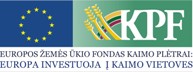 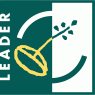 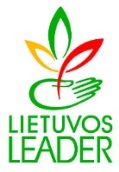 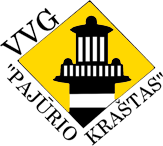 PRIEMONĖ „KAIMO EKONOMIKOS ĮVAIRINIMAS“Alfonsas Narvaišas. Projektas Nr. LEADER-11-PAJŪRIS-01-023 „Trumpalaikio poilsio organizavimo ir nakvynės paslaugos A.Narvaišo ūkyje“Paramos suma – 61 433,22 Lt 9 (be PVM)Bendrasis tikslas - didinti kaimo konkurencingumą įkuriant ir plečiant turistinę stovyklavietę ir teikiant trumpalaikio poilsio organizavimo ir nakvynės paslaugas A. Narvaišo ūkyje, sukuriant poilsiautojams draugišką aplinką ir naujas darbo vietas kaimo gyventojams, įsigyjant reikalingas medžiagas bei darbus, bei kita reikiama įranga poilsio ir darbo vietoms sukurti. Specialieji tikslai: Sukurti ir išlaikyti esamas darbo vietas kaimo gyventojamsDidinti ne žemės ūkio srities veiklos įvairovę ir apimtis kaimeSkatinti paslaugų plėtrąRemti ir gaivinti kaimo paveldo vertybesŪkininkas jam priklausančiame 3,26 ha žemės sklype, teikia trumpalaikio poilsio organizavimo ir nakvynės paslaugas palapinėse ir apgyvendinimui skirtose patalpose tam tikslui įrengtoje turistinėje stovyklavietėje. Stovyklavietėje sudarytos sąlygos trumpalaikiam poilsiui ir nakvynei, skiriant vietą (aikštelę) turisto individualiai priemonei (palapinei, mobiliam nameliui, transporto priemonei) pastatyti, kur bus sudarytos sąlygos higienos bei maitinimo poreikiams tenkinti bei aktyviam poilsiui organizuoti.
Stovyklavietės teritorija suplanuota (suskirstyta) į zonas: palapinėms, nameliams statyti, maistui ruošti, poilsiui organizuoti ir higienos poreikiams tenkinti bei atliekoms surinkti.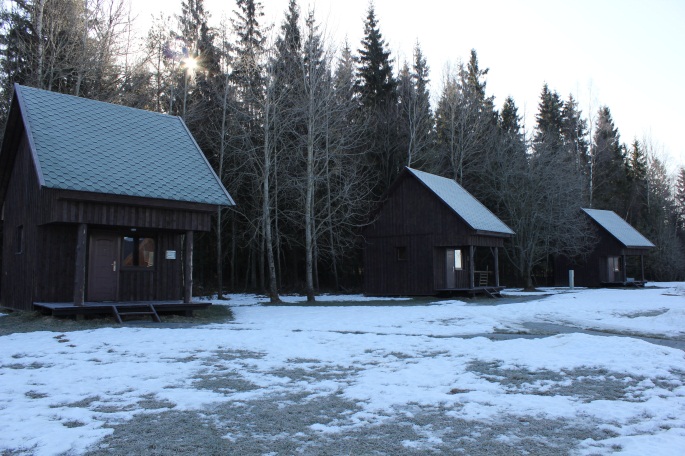 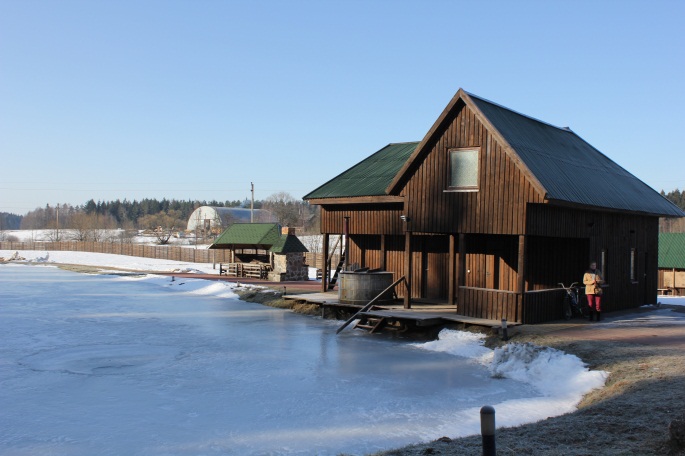 